Pleasants County Agricultural Youth FairPie Baking Contest    September 15, 2018 Registration 10:00 a.m. – 11:00 a.m.Barn Multi-Purpose RoomSponsored by:  ACE Home Center - Pennsboro              Chris Metz - State Farm Insurance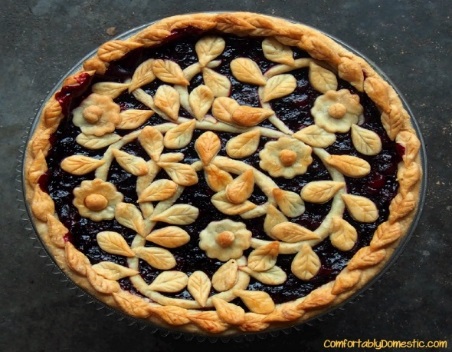  This contest is intended for all ages, amateur bakers only.  The pie must be entered by the person who made it in a disposable pan.   All pies will be sold by the slice after the contest.  Crusts and filling must be made from scratch.  Refrigeration is available for the cream pies.  There are 2 classes:  fruit and cream.  You can enter only 1 pie in each class.                          				(No meat pies can be entered.)   You need not be present to win.   The judging criteria is:      Overall appearance, crust, filling, and overall taste.                          Originality:  creative (in appearance only) Prizes will be awarded 1st - 2nd - 3rd places in each category and an overall prize for most original in appearance.  Prizes are: 1st- $100.00, 2nd- $75.00, 3rd- $50.00 in each category and $50.00 for most creative. All pies must be brought to the barn multi-purpose room between 10:00 a.m. and 11:00 a.m. on Saturday, Sept. 15th, 2018.  No late entries will be accepted.Judging will be closed.(There is a $5.00 donation at the gate to enter the fairground.)     